Использованы материалы сети Интернет.Подготовила музыкальный руководитель: Саблева Г. Е.Январь 2020г.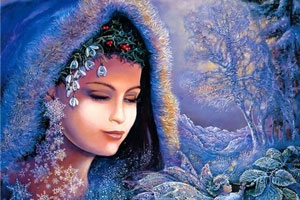 